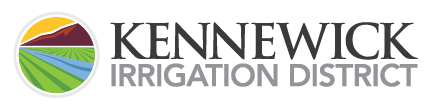 ADDENDUM 1August 17, 2016FORManaged Services ApplicationTo all potential responders:You are hereby notified of that attendance to the required Request for Proposal meeting at 10:00 AM on August 24, 2106 can be met by calling into the meeting via phone. At the appointed time please call (509) – 460‐5458 and when prompted enter the seven digit Access Code:0113797 and then press the # key	If you have problems on the day of the call please call our central number, (509) 586- 9111Please formally acknowledge your receipt of this and any future Addendums in your RFP response.	Addendum 01 is hereby made part of the Managed Services Application RFP response documents and its terms and conditions are fully binding on the contract document holder.  This addendum must be acknowledged by an authorized signor below and enclosed with the KID Managed response, as evidence that the responder is familiar with all the incorporated herein:_____________________________________			_______________________________Name (please print)						Date_____________________________________			_______________________________Signature							Title				_____________________________				CompanyEND OF DOCUMENT